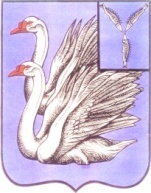 СОВЕТ ДЕПУТАТОВ МУНИЦИПАЛЬНОГООБРАЗОВАНИЯ ГОРОД КАЛИНИНСК КАЛИНИНСКОГО МУНИЦИПАЛЬНОГО РАЙОНАСАРАТОВСКОЙ ОБЛАСТИРЕШЕНИЕот 22 октября  2021 г. № 34-144О внесении изменений и дополнений в Устав муниципального образования город Калининск Калининского муниципального района Саратовской областиНа основании Федерального закона от 6 октября 2003 года № 131-ФЗ «Об общих принципах организации местного самоуправления в Российской Федерации, руководствуясь Уставом муниципального образования город Калининск Калининского муниципального района Саратовской области, Совет депутатов муниципального образования город Калининск Калининского муниципального района Саратовской области РЕШИЛ:1. Внести в Устав муниципального образования город Калининск Калининского муниципального района Саратовской области, утвержденный решением №2-01 от 25.11.2005 г., с последующими изменениями и дополнениями, следующие изменения и дополнения: 1.1. Пункт 4.1 части 1 статьи 3  изложить в новой редакции следующего содержания:«4.1) осуществление муниципального контроля за исполнением единой теплоснабжающей организацией обязательств по строительству, реконструкции и (или) модернизации объектов теплоснабжения;».1.2.  Пункт 21 части 1 статьи 3 изложить в новой редакции следующего содержания:«21) утверждение правил благоустройства территории поселения, осуществление муниципального контроля в сфере благоустройства, предметом которого является соблюдение правил благоустройства территории поселения, требований к обеспечению доступности для инвалидов объектов социальной, инженерной и транспортной инфраструктур и предоставляемых услуг, организация благоустройства территории поселения в соответствии с указанными правилами, а также организация использования, охраны, защиты, воспроизводства городских лесов, лесов особо охраняемых природных территорий, расположенных в границах населенных пунктов поселения;».1.3. Пункт 28 части 1 статьи 3 изложить в новой редакции следующего содержания:«28) создание, развитие и обеспечение охраны лечебно-оздоровительных местностей и курортов местного значения на территории МО г. Калининск, а также осуществление муниципального контроля в области охраны и использования особо охраняемых природных территорий местного значения;».1.4. пункт 41 часть 1 статьи 3 изложить в новой редакции:«41) принятие решений и проведение на территории поселения мероприятий по выявлению правообладателей ранее учтенных объектов недвижимости, направление сведений о правообладателях данных объектов недвижимости для внесения в Единый государственный реестр недвижимости.».1.5. Статью 4 изложить в новой редакции следующего содержания:«Статья 4. Муниципальный контроль1. Органы местного самоуправления организуют и осуществляют муниципальный контроль за соблюдением требований, установленных муниципальными правовыми актами, принятыми по вопросам местного значения, а в случаях, если соответствующие виды контроля отнесены федеральными законами к полномочиям органов местного самоуправления, также муниципальный контроль за соблюдением требований, установленных федеральными законами, законами субъектов Российской Федерации.2. Организация и осуществление видов муниципального контроля регулируются Федеральным законом от 31 июля 2020 года № 248-ФЗ «О государственном контроле (надзоре) и муниципальном контроле в Российской Федерации.».1.6. Части 4 и 5 статьи 12 изложить в новой редакции следующего содержания:«4. Порядок организации и проведения публичных слушаний определяется нормативными правовыми актами Совета депутатов МО г. Калининск и должен предусматривать заблаговременное оповещение жителей МО г. Калининск о времени и месте проведения публичных слушаний, заблаговременное ознакомление с проектом муниципального правового акта, в том числе посредством его размещения на официальном сайте Калининского муниципального района Саратовской области (в соответствии с абзацем 3 части 2 статьи 34 Федерального закона от 06.10.2003г. № 131- ФЗ « Об общих принципах организации местного самоуправления в Российской Федерации» и статьи 32 настоящего Устава) в информационно-телекоммуникационной сети "Интернет" или в случае, если Калининский муниципальный район Саратовской области не имеет возможности размещать информацию о своей деятельности в информационно-телекоммуникационной сети "Интернет", на официальном сайте Правительства Саратовской области или муниципального образования с учетом положений Федерального закона от 9 февраля 2009 года № 8-ФЗ «Об обеспечении доступа к информации о деятельности государственных органов и органов местного самоуправления» (далее в настоящей статье - официальный сайт), возможность представления жителями МО г. Калининск своих замечаний и предложений по вынесенному на обсуждение проекту муниципального правового акта, в том числе посредством официального сайта, другие меры, обеспечивающие участие в публичных слушаниях жителей МО г. Калининск, опубликование (обнародование) результатов публичных слушаний, включая мотивированное обоснование принятых решений, в том числе посредством их размещения на официальном сайте.5. По проектам генеральных планов, проектам правил землепользования и застройки, проектам планировки территории, проектам межевания территории, проектам правил благоустройства территорий, проектам, предусматривающим внесение изменений в один из указанных утвержденных документов, проектам решений о предоставлении разрешения на условно разрешенный вид использования земельного участка или объекта капитального строительства, проектам решений о предоставлении разрешения на отклонение от предельных параметров разрешенного строительства, реконструкции объектов капитального строительства, вопросам изменения одного вида разрешенного использования земельных участков и объектов капитального строительства на другой вид такого использования при отсутствии утвержденных правил землепользования и застройки проводятся публичные слушания или общественные обсуждения в соответствии с законодательством о градостроительной деятельности.».1.7. Абзац 9 части 1 статью 31 изложить в новой редакции следующего содержания:«- прекращения гражданства Российской Федерации либо гражданства иностранного государства - участника международного договора Российской Федерации, в соответствии с которым иностранный гражданин имеет право быть избранным в органы местного самоуправления, наличия гражданства (подданства) иностранного  государства либо вида на жительство или иного документа, подтверждающего право на постоянное проживание на территории иностранного государства гражданина Российской Федерации либо иностранного гражданина, имеющего право на  основании международного договора Российской Федерации быть избранным в органы местного самоуправления, если иное не предусмотрено международным договором Российской Федерации».1.8. Часть 5 статьи 42 изложить в новой редакции следующего содержания:«5. Устав МО г. Калининск, муниципальный правовой акт о внесении изменений и дополнений в настоящий Устав подлежат официальному опубликованию (обнародованию) после их государственной регистрации и вступают в силу после их официального опубликования (обнародования). Глава МО г. Калининск обязан опубликовать (обнародовать) зарегистрированный Устав МО г. Калининск, муниципальный правовой акт о внесении изменений и дополнений в Устав МО г. Калининск в течение семи дней со дня поступления из территориального органа уполномоченного федерального органа исполнительной власти в сфере регистрации уставов муниципальных образований уведомления о включении сведений об Уставе МО г. Калининск, муниципальном правовом акте о внесении изменений в Устав МО г. Калининск в государственный реестр уставов муниципальных образований субъекта Российской Федерации, предусмотренного частью 6 статьи 4 Федерального закона от 21 июля 2005 года №97-ФЗ «О государственной регистрации уставов муниципальных образований».2. Направить настоящее решение на государственную регистрацию в Управление Министерства юстиции Российской Федерации по Саратовской области.3. Настоящее решение вступает в силу с момента официального обнародования (опубликования) после его государственной регистрации.Глава МО г. Калининск							С.С. Нугаев